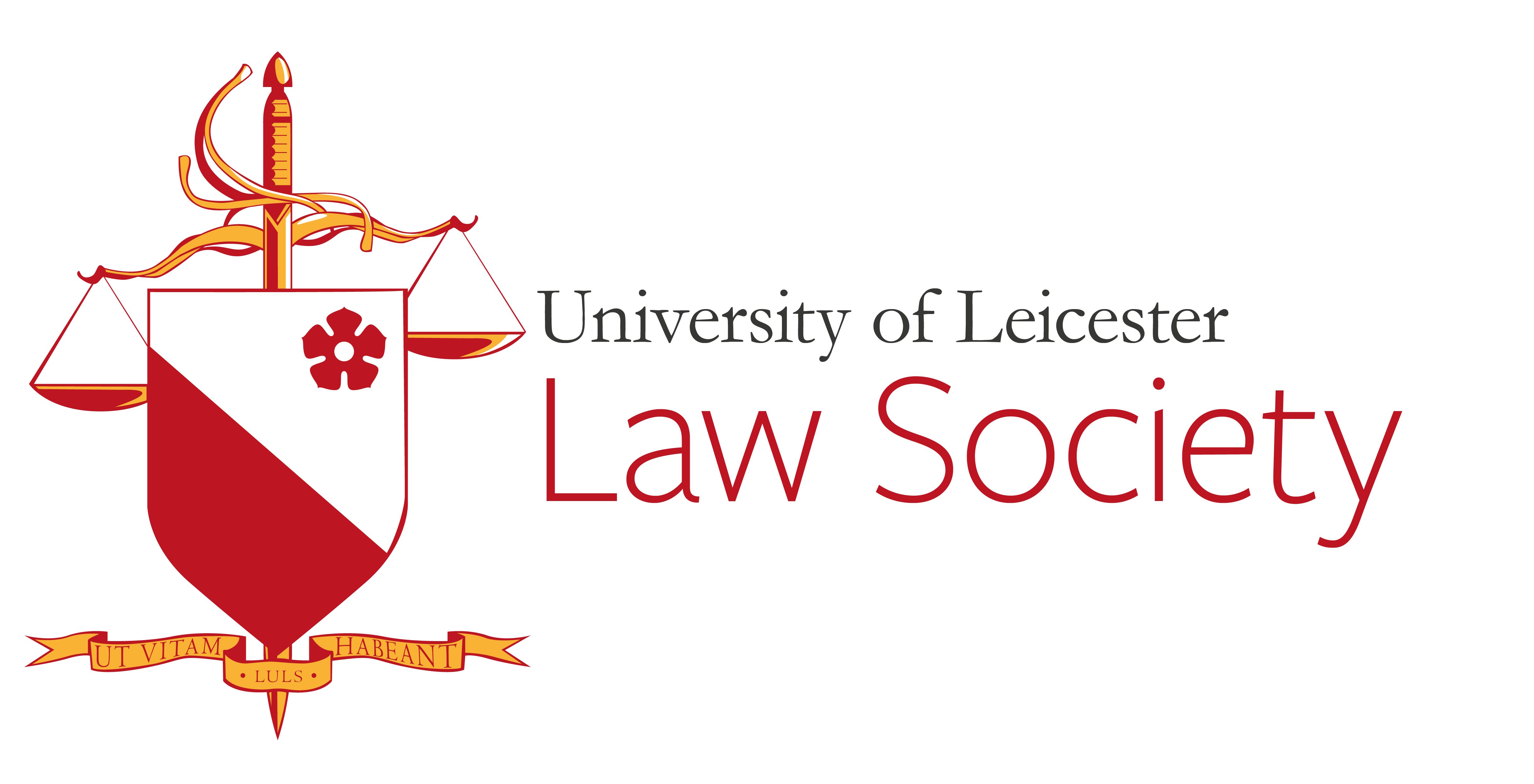 Competition Officer Application FormRole description: The two Competitions’ Officers will facilitate competitions such as Debating, Negotiation, Mediation and Client Interviewing on behalf of the Law Society. These competitions provide our members with an opportunity to familiarise themselves with the art of advocacy and persuasion! Competitions’ have increased hugely this year; alongside running the competitions there are workshops and showcases to help the competitors. The debating alliance and one of the negotiation competitions are also university-wide competitions where you’ll be working alongside other societies. You will also now have a sub-committee of secretaries to assist you in your work, so management skills are essential. Personal detailsName:Year of study:University module grades to date:University email address: Please send in applications to Chloe ( crc17), Yiota  (pc242) and Gabriella (ce114)Previous experience with competitions:Explain why you would like the position of Competition Officer (~100 words):Explain why you would suit the role and what you would bring to the Law Society (200 words):